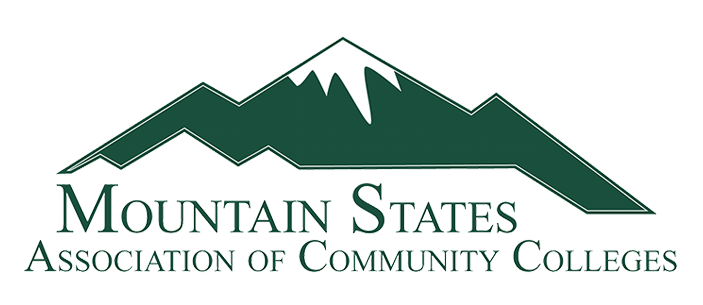 RegistrationThe Mountain States Association of Community Colleges Annual Conference will be held at the Flathead Valley Community College in Kalispell, MT on July 7 - 9, 2024. Please complete the registration form and return it to Candy Laney at Miles Community College, laneyc@milescc.edu no later than April 15, 2024.Sunday, July 7, 2024Monday, July 8, 2024Tuesday, July 9, 2024Hotel reservations:Candy Laney will be taking hotel reservations for the conference.    Please complete the information below.  The Association will pay for rooms on July 7 and 8.  Members who may want to arrive early or stay longer will be responsible for those extra days.  If you would like to stay additional days prior to July 7 or after July 8, please identify this above.  Extra nights are dependent upon room availability at the hotel.  The hotel will try to accommodate all requests but rooms will not be held for dates outside the conference dates.  If you are looking at staying prior to or after the conference dates, contact me with those dates as soon as possible.  Transportation:The hotel does not have a hotel shuttle available.  If you need transportation from and/or to the airport, here is a link to the ground travel at the Glacier Park International Airport.	https://iflyglacier.com/ground/ Please call Candy Laney if you have questions, at 406-874-6165. NameCollegeAddressEmailPhone #Spouses/Guest NameSpouses/Guest NameYesNoI will attend the Mountain States Summer ConferenceI will attend the Mountain States Summer ConferenceAny food allergies or restrictionsAny food allergies or restrictionsAny food allergies or restrictionsAny food allergies or restrictionsAny food allergies or restrictionsYesNoI will attend the Welcome Reception with dinner following.YesNoMy spouse/guest will be attending with me.YesNoI will attend conference sessions, including lunch.YesNoI will attend conference sessions, but will not be attending lunch.YesNoI will be attending the group dinner (this is a no-host dinner)YesNoMy spouse/guest will attend the dinner with meYesNoI will attend conference sessions and would like a box lunch.YesNoI will attend conference sessions and do not want a box lunch.Date of ArrivalDate of DepartureLast NameFirst NameCell Phone NumberNumber of Guests